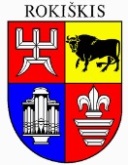 ROKIŠKIO RAJONO SAVIVALDYBĖS ADMINISTRACIJOS DIREKTORIUSĮSAKYMASDĖL SAVIVALDYBĖS BŪSTO NUOMOS SUTARTIES NUTRAUKIMO 2024 m. birželio 6 d. Nr. AV-358RokiškisVadovaudamasis Rokiškio rajono savivaldybės būsto ir socialinio būsto nuomos bei būsto nuomos ar išperkamosios būsto nuomos mokesčio dalies kompensacijų apskaičiavimo, mokėjimo ir permokėtų kompensacijų grąžinimo tvarkos aprašu, patvirtintu Rokiškio rajono savivaldybės tarybos 2024 m. kovo 28 d. sprendimu Nr. TS-60 „Dėl Rokiškio rajono savivaldybės būsto ir socialinio būsto nuomos bei būsto nuomos ar išperkamosios būsto nuomos mokesčio dalies kompensacijų apskaičiavimo, mokėjimo ir permokėtų kompensacijų grąžinimo tvarkos aprašo patvirtinimo“, Gyvenamosios vietos deklaravimo taisyklių, patvirtintų valstybės įmonės registrų centro direktorius 2018 m. sausio 15 d. įsakymu Nr. v-24, 78 punktu, atsižvelgdamas į (duomenys neskelbtini) 2024 m. gegužės 29 d. prašymą ir Rokiškio rajono savivaldybės administracijos Savivaldybės ir socialinių būstų nuomos bei priežiūros komisijos 2024 m. gegužės 30 d. siūlymą: 1. Nutraukiu 1999 m. vasario 17 d. gyvenamosios patalpos nuomos  sutartį Nr. 91, sudarytą su (duomenys neskelbtini) dėl 12,26 kv. m naudingojo ploto savivaldybės būsto (buto unikalus Nr. 7398-1001-7015:0099), esančio Taikos g. 23-419A, Rokiškyje, nuomos. 2. Nurodau Rokiškio rajono savivaldybės administracijos Rokiškio miesto seniūnijai panaikinti (duomenys neskelbtini) gyvenamosios vietos deklaravimo duomenis iš savivaldybės būsto, esančio Taikos g. 23-419A, Rokiškyje.Įsakymas per vieną mėnesį gali būti skundžiamas Lietuvos administracinių ginčų komisijos Panevėžio apygardos skyriui (Respublikos g. 62, Panevėžys) Lietuvos Respublikos ikiteisminio administracinių ginčų nagrinėjimo tvarkos įstatymo nustatyta tvarka.Jaunimo reikalų koordinatorius (vyriausiasis specialistas),vykdantis administracijos direktoriaus pareigas                                                     Gediminas Kriovė